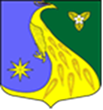 ПРОЕКТЛенинградская областьЛужский муниципальный районАдминистрация Скребловского сельского поселенияПОСТАНОВЛЕНИЕот  _____________ 2019 года		№ О внесении изменений и дополнений в Постановление от 14.11.2019 г. № 461 «Об утверждении Положения о порядке расходования средств резервного фонда Администрации Скребловского сельского поселения»В соответствии со статьей 81 Бюджетного кодекса Российской Федерации, руководствуясь Федеральным законом от 06.10.2003 г № 131-ФЗ «Об общих принципах организации местного самоуправления в Российской Федерации», Положением о бюджетном процессе Скребловского сельского поселения Лужского муниципального района Ленинградской области, утвержденным Решением Совета депутатов Скребловского сельского поселения от 25.08.2016 г. № 88, в целях привидения в соответствие с федеральным законодательством Положения о порядке расходования средств резервного фонда Администрации Скребловского сельского поселенияПОСТАНОВЛЯЮ:Внести в Постановление администрации Скребловского сельского поселения от 14.11.2017 г № 461 «Об утверждении Положения о порядке расходования средств резервного фонда Администрации Скребловского сельского поселения» (далее – Постановление) следующие дополнения и изменения:Изложить абзац 4 пункта 2.3. раздела II Приложения 1 к Постановлению в следующей редакции:«поддержку общественных организаций и объединений, участвующим в охране общественного порядка»Исключить абзац 6 пункта 2.3. раздела II Приложения 1 к Постановлению.Приложение 2 к Постановлению изложить в редакции Приложения 1 к данному постановлению.4.   Контроль за исполнением настоящего Постановления оставляю за собой.5.  Постановление обнародовать путем размещения на официальном сайте поселения скреблово.рф в сети «Интернет».6.   Постановление вступает в силу с момента обнародования.И. о. главы администрации							Е. А. Шустрова	Е. А. ШустроваПриложение №1к Постановлению АдминистрацииСкребловского сельского поселения от _______ г. 2019 № ____Приложение №2к Постановлению АдминистрацииСкребловского сельского поселения от 14.11.2017 г. № 461СОСТАВ КОМИССИИ по рассмотрению ходатайств о выделении средств из резервного фондаАдминистрации Скребловского сельского поселения 	 Председатель комиссии:Шустрова Е. А. – И. о. главы администрации Скребловского сельского поселения;Секретарь комиссии:Семенова Е. Г. – специалист администрации Скребловского сельского поселения;Члены комиссии:Пылаева Н. А. – ведущий специалист - главный бухгалтер администрации Скребловского сельского поселения;Костерин С. В. - специалист администрации Скребловского сельского поселения;Платонов В. В. – Депутат Скребловского сельского поселения.Приложение № 1к Постановлению АдминистрацииСкребловского сельского поселения от 14.11.2017 г. № 461(в редакции ПостановленияАдминистрации Скребловского сельскогоПоселения от ________ 2019 г. № ____)Положение 
о порядке расходования средств резервного
фонда Администрации Скребловского сельского поселения Лужского муниципального района Ленинградской областиI. Общие положения1.1. Настоящее Положение устанавливает порядок формирования и использования бюджетных ассигнований резервного фонда Администрации Скребловского сельского поселения Лужского муниципального района Ленинградской области.1.2. Размер резервного фонда устанавливается Решением Совета депутатов Скребловского сельского поселения Лужского муниципального района Ленинградской области при утверждении бюджета на очередной финансовый год и (или) очередной финансовый год и плановый период, не может превышать 3-х процентов утвержденных расходов местного бюджета. 1.3. Резервный фонд указывается в расходной части бюджета как предельная сумма, которая может быть израсходована по мере необходимости. Размер резервного фонда может изменяться в течение года при внесении соответствующих изменений в бюджет Скребловского сельского поселения.Введение механизма сокращения бюджетных ассигнований по расходам бюджета поселения распространяется и на размер резервного фонда.1.4. Финансирование резервного фонда осуществляется с учетом исполнения доходной части бюджета Скребловского сельского поселения.Резервный фонд формируется в расходной части бюджета и отражается в бюджете по соответствующему разделу «Непрограммные расходы» подразделу «Резервные средства». Выделенные из резервного фонда средства отражаются в бюджетной отчетности согласно соответствующим кодам бюджетной классификации Российской Федерации, действующим в соответствующем году.II. Использование средств резервного фонда2.1. К непредвиденным расходам относятся расходы на финансирование мероприятий, которые не имеют регулярного характера, их финансирование не предусмотрено в бюджете Скребловского сельского поселения на соответствующий финансовый год.2.2. Средства резервного фонда могут предоставляться юридическим и физическим лицам.2.3. Средства резервного фонда могут расходоваться на финансирование:проведения аварийно-спасательных, аварийно-восстановительных работ, связанных с предупреждением и ликвидацией последствий чрезвычайных ситуаций, и других неотложных работ, связанных с устранением непосредственной опасности для жизни и здоровья людей на объектах жилищно-коммунального хозяйства, социальной сферы и других объектах, имеющих место в текущем финансовом году;проведения встреч, выставок, конференций, районного и местного значения;исполнения решения суда;поддержку общественных организаций и объединений, участвующим в охране общественного порядка;проведение мероприятий непредвиденного характера, относящихся к полномочиям сельского поселения в соответствии со статьей 14 Федерального закона от 6 октября 2003 года N 131 "Об общих принципах организации местного самоуправления в Российской Федерации".2.4. Использование средств резервного фонда на цели, не предусмотренные настоящим Положением, не допускается.III. Порядок выделения, использования средств из резервного фонда, контроля расходования средств, полученных из резервного фонда3.1. Бюджетные ассигнования резервного фонда в местном бюджете закреплены за главным распорядителем средств местного бюджета Администрацией Скребловского сельского поселения.3.2. Для рассмотрения документов, предоставленных лицами, заинтересованными в получении средств из резервного фонда, создается Комиссия (далее Комиссия), состав которой определен в приложении 2 к настоящему Постановлению. Комиссия рассматривает возможность выделения средств из резервного фонда. Для рассмотрения данного вопроса обратившиеся организации, юридические и физические лица представляют в администрацию Скребловского сельского поселения документы, обосновывающие размер запрашиваемых средств, согласно перечня, указанного в п.3.5. настоящего Положения. По итогам заседания Комиссии составляется протокол.В случае если исполнителями мероприятий, указанных в пункте 2.3 настоящего Положения, являются муниципальные предприятия Скребловского сельского поселения (далее муниципальные предприятия), по которым принято решение о предоставлении субсидий в соответствии с пунктом 2 статьи 78.1 Бюджетного кодекса Российской Федерации, бюджетные ассигнования резервного фонда передаются главным распорядителем бюджетных средств муниципальным предприятиям.3.3. Основанием для выделения бюджетных ассигнований из резервного фонда является распоряжение администрации Скребловского сельского поселения о выделении бюджетных ассигнований из резервного фонда (далее - распоряжение о выделении бюджетных ассигнований).В распоряжении о выделении бюджетных ассигнований указываются:основание принятия соответствующего решения;наименование главного распорядителя бюджетных средств, в распоряжение которого выделяются бюджетные ассигнования резервного фонда (в случае принятия решения о перечисления субсидий муниципальному предприятию дополнительно указывается его наименование);общий объем бюджетных ассигнований, выделяемых из резервного фонда;направление использования бюджетных ассигнований резервного фонда (конкретный объект и вид работ (услуг).3.4. Подготовку проекта распоряжения о выделении бюджетных ассигнований осуществляет бухгалтерия администрации Скребловского сельского поселения.Основания для подготовки распоряжения о выделении бюджетных ассигнований должны быть представлены в бухгалтерию администрации Скребловского сельского поселения не позднее 10 календарных дней со дня принятия решения о выделении бюджетных ассигнований из резервного фонда в соответствии с п.3.5. настоящего Положения. 3.5. Рассмотрение вопроса о возможности, целесообразности и обоснованности выделения бюджетных ассигнований из резервного фонда осуществляется главой администрации Скребловского сельского поселения, с учетом протокола Комиссии.Основанием для подготовки проекта распоряжения о выделении бюджетных ассигнований является протокол Комиссии с резолюцией (разрешительной надписью) главы администрации Скребловского сельского поселения о выделении бюджетных ассигнований из резервного фонда с приложением следующих документов:решение КЧС (при предупреждении или возникновении чрезвычайной или аварийной ситуаций, проведении противопаводковых мероприятий);акт обследования объекта (при возникновении аварийной ситуации, приводящей к разрушению зданий, сооружений, оборудования, транспортных средств);сметный расчет (смета), подписанный руководителем и главным бухгалтером главного распорядителя бюджетных средств, или иные документы, содержащие обоснование запрашиваемой суммы бюджетных ассигнований;справка Росгидромета (при ликвидации последствий стихийных бедствий).3.6. Распоряжение о выделении бюджетных ассигнований является основанием для внесения бухгалтерией администрации Скребловского сельского поселения изменений в сводную бюджетную роспись бюджета Скребловского сельского поселения на текущий финансовый год.Внесение изменений в сводную бюджетную роспись бюджета Скребловского сельского поселения осуществляется путем уменьшения остатка бюджетных ассигнований по соответствующему подразделу "Резервные фонды" в соответствии с Указаниями о порядке применения бюджетной классификации Российской Федерации, утвержденными приказом Министерства финансов Российской Федерации, и в пределах объема бюджетных ассигнований резервного фонда, утвержденного решением Совета депутатов Скребловского сельского поселения с одновременным увеличением бюджетных ассигнований по соответствующим разделам классификации расходов бюджетов Российской Федерации исходя из отраслевой и ведомственной принадлежности с отражением по целевой статье, предусматривающей расходы за счет бюджетных ассигнований резервного фонда в порядке применения бюджетной классификации.В случае если мероприятия, указанные в пункте 2.3 настоящего Положения, реализуются муниципальными предприятиями, по которым принято решение о предоставлении субсидий в соответствии с пунктом 2 статьи 78.1 Бюджетного кодекса Российской Федерации, бюджетные ассигнования резервного фонда выделяются путем предоставления субсидий муниципальным предприятиям, являющимся исполнителями данных мероприятий.Субсидии муниципальным предприятиям предоставляются в соответствии с Порядком определения объема и условий предоставления субсидий муниципальным предприятиям.3.7. Если бюджетные ассигнования резервного фонда не использованы (полностью или частично) в текущем финансовом году, то бюджетные ассигнования на сумму принятых, но неисполненных бюджетных обязательств текущего финансового года доводятся за счет бюджетных ассигнований резервного фонда очередного финансового года.3.8. Бухгалтерия администрации подготавливает информацию об использовании бюджетных ассигнований резервного фонда ежеквартально, не позднее 20 числа месяца, следующего за отчетным кварталом, по форме согласно приложению к настоящему Положению.3.9. Неиспользованные бюджетные ассигнования резервного фонда после завершения выполнения мероприятий подлежат восстановлению в резервный фонд в текущем финансовом году.3.10. Отчет об использовании бюджетных ассигнований резервного фонда формируется бухгалтерией администрации и прилагается к ежеквартальному и годовому отчетам об исполнении бюджета Скребловского сельского поселения.3.11. Контроль за целевым использованием бюджетных ассигнований резервного фонда осуществляет бухгалтерия администрации Скребловского сельского поселения.Получатели средств резервного фонда несут ответственность за целевое использование средств в порядке, установленном законодательством Российской Федерации.3.12. Бюджетные ассигнования резервного фонда подлежат возврату в бюджет Скребловского сельского поселения в случаях установления их нецелевого использования, влекущего ответственность, установленную действующим законодательством Российской Федерации.3.13. За неисполнение или ненадлежащее исполнение порядка расходования средств резервного фонда, установленного настоящим Положением, ответственные должностные лица несут ответственность в соответствии с действующим законодательством Российской Федерации.Приложение к Положениюо порядке расходования средстврезервного фонда администрацииСкребловского сельского поселенияЛужского муниципального районаЛенинградской областиИНФОРМАЦИЯоб использовании бюджетных ассигнований резервного фондапо распоряжению администрации Скребловского сельского поселенияот __________ № ____________________________________________________________(наименование главного распорядителя бюджетных средств)по состоянию на _______________(руб.)Руководитель _______________Гл. бухгалтер _______________№п/пНаименование мероприятияОбъем бюджетных ассигнований, выделенных из резервного фондаКассовый расходОстаток неиспользованных бюджетных ассигнованийСумма неисполненных бюджетных обязательствОстаток бюджетных ассигнований, подлежащих закрытиюПричины неосвоения бюджетных ассигнований12345 (3 - 4)67 (4 - 5)8